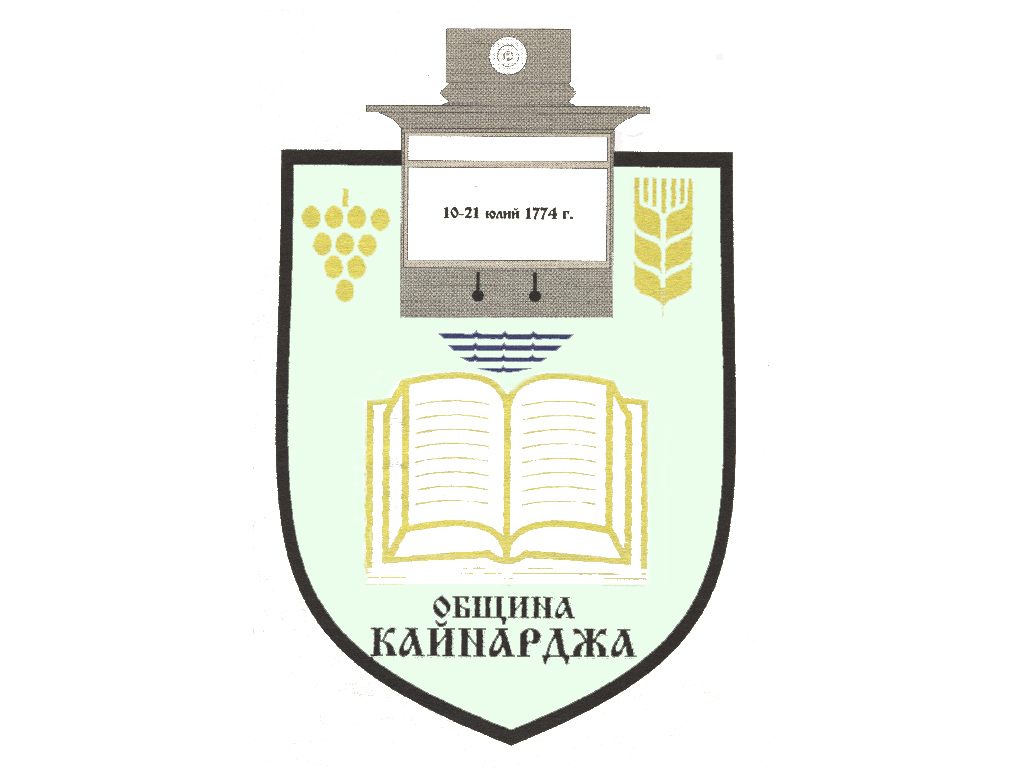 До ……………………………………………………………Гр./с./………………………………………………………обл.СилистраПОКАНА № 55На основание чл.23, ал.4, т.1 от ЗМСМА във връзка с чл.16, ал.1, т.1  от Правилника за организацията и дейността на Общински съвет КайнарджаС В И К В А Мредовно заседание на Общински съвет Кайнарджа на 31.05.2023 г./ сряда / от 14.00 часа в заседателната зала на общината при следния:ДНЕВЕН РЕД:Приемане на годишен отчет за изпълнението на бюджета, отчета за изпълнението на сметките за средствата от ЕС, на сметките за чужди средства, отчета за изпълнението на капиталовата програма и отчета за състоянието на общинския дълг на община Кайнарджа 2022 год.                                                                                              Внася: Кмета на общинатаКандидатстване на Община Кайнарджа с проектно предложение, с наименование „Основен ремонт и рехабилитация на сграда с идентификатор 68357.90.273.9-общежитие за ученици, по КК и КР на с. Средище“, процедура чрез подбор на предложения BG-RRP-1.011 „Ремонт и рехабилитация на общежития в системата на училищното образование“ за изпълнение на инвестиции от крайни получатели по Механизма за възстановяване и устойчивост.                                                                                             Внася: Кмета на общинатаИзбор на временна комисия за избор на съдебни заседатели за Районен съд Силистра за Мандат 2024-2028 год.                                                                                             Внася: Председател на ОбСПредложение за „Почетен гражданин на община Кайнарджа.                                                                                              Внася: Румяна ВърбановаАктуализиране на План за защита при бедствия на община Кайнарджа.                                                                                              Внася: Кмета на общинатаГодишен план за изпълнение на общинската програма за намаляване на риска от бедствия.                                                                                                      Внася: Кмета на общинатаПлан за работа на общински съвет за намаляване на риска от бедствия /ОБС за НРОБ/ към община Кайнарджа през 2023 г.                                                                                                        Внася: Кмета на общинатаПриемане на Общинска стратегия за подкрепа на личностно развитие на децата и учениците в община Кайнарджа за периода 2023-2024 год.                                                                                                        Внася: Кмета на общинатаПриемане на план за изпълнение на Общинската стратегия за подкрепа на личностно развитие на децата и учениците в община Кайнарджа за периода 2023-2024 година.                                                                                                       Внася: Кмета на общината Разглеждане на заявление и приемане на решение за отправяне на предложение към МТСП и МС за отпускане на персонална пенсия на възрастна жена, родила и отгледала пет деца, достигнала възрастта за пенсионирана, останала без доходи.                                                                                                        Внася: Кмета на общинатаИзказвания и питания.На основание чл.49, ал.1, т.2 от ЗМСМА на 31.05.2023 год. от 13.00 часа ще заседава:ПК по Бюджет, икономика, евроинтеграция, екология и нормативни актове:Даринка Йорданова ШарбановаКостадин Стефанов РусевСалим Алиев СалимовМилена Стоянова ПерчемлиеваАйхан Февзи АлиВ съответствие с чл.36, т.1 от ЗМСМА Ви каня да присъствате на заседанието                                                                                                   Председател:                                                                                                         / Ивайло Петков /